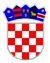 	REPUBLIKA HRVATSKAVUKOVARSKO-SRIJEMSKA ŽUPANIJAOPĆINA NEGOSLAVCIOpćinski načelnikKLASA: 007-02/23-01/02URBROJ: 2196-19-01-23-01Negoslavci, 20.12.2023. godine	Na temelju članka 8. Uredbe o kriterijima, mjerilima i postupcima financiranja i ugovaranja programa i projekata od interesa za opće dobro koje provode udruge („Narodne novine“ broj 16/15 i 37/21), članka 11., stavka 3. Pravilnika Općine Negoslavci o sufinanciranju javnih potreba od interesa za opće dobro koje provode udruge na području Općine Negoslavci (KLASA: 007-02/19-01/01, URBROJ: 2196/06-01-19-01, 17.01.2019. godine) i članka 32, stavka 2., točke 2. Statuta Općine Negoslavci („Službeni glasnik Općine Negoslavci“ broj 01/21 i 07/23), Općinski načelnik Općine Negoslavci dana 20.12.2023. godine donosiGODIŠNJI PLANraspisivanja javnih natječaja za financiranje programa/projekata za opće dobro koje provode udruge na području Općine Negoslavci za 2024. godinuČlanak 1.	Godišnji plan raspisivanja javnih natječaja za financiranje programa/projekata od interesa za opće dobro koje provode udruge na području Općine Negoslavci (u daljem tekstu: Godišnji plan) utvrđuje se kako slijedi:Članak 2.	Godišnji plan stupa na snagu danom nakon dana donošenja, a objavit će se na web stranici Općine Negoslavci.OPĆINSKI NAČELNIK:Dušan JeckovR.br.Naziv davatelja financijskih sredstavaNaziv upravnog odjela (kratica)Naziv natječajaPodručje programa ili projekataPodručje programa ili projekataUkupna vrijednost natječaja (EUR)Okvirni broj planiranih ugovoraFinancijska podrška ostvaruje se na rok odNapomena1.Općina NegoslavciJUOJavni natječaj za sufinanciranje udruga građana koje djeluju na području Općine Negoslavci za 2024. godinuProgrami ili projekti u području kulture Programi ili projekti u području kulture 5.000,00 EUR112 mjeseci2.Općina NegoslavciJUOJavni natječaj za sufinanciranje udruga građana koje djeluju na području Općine Negoslavci za 2024. godinuProgrami ili projekti u području zaštite zdravlja i ostalih općedruštvenih djelatnostiProgrami ili projekti u području zaštite zdravlja i ostalih općedruštvenih djelatnosti24.900,00 EUR512 mjeseci3.Općina NegoslavciJUOJavni natječaj za sufinanciranje udruga građana koje djeluju na području Općine Negoslavci za 2024. godinuProgrami ili projekti u području sportaProgrami ili projekti u području sporta62.400,00EUR312 mjeseciUKUPNO: 154.700,00 EURUKUPNO: 154.700,00 EURUKUPNO: 154.700,00 EURUKUPNO: 154.700,00 EURUKUPNO: 154.700,00 EURUkupni broj planiranih ugovora: 9Ukupni broj planiranih ugovora: 9Ukupni broj planiranih ugovora: 9Ukupni broj planiranih ugovora: 9Ukupni broj planiranih ugovora: 9